اللجنة التحضيرية للمؤتمر الدبلوماسي المعني باعتماد نص مراجع لاتفاق لشبونة بشأن تسميات المنشأ وبيانات المصدرجنيف، 30 و31 أكتوبر 2014مشروع جدول الأعمالمن إعداد المدير العامافتتاح الاجتماعانتخاب الرئيس ونائبي الرئيساعتماد جدول الأعمالالنظر في مشروع النظام الداخلي للمؤتمر الدبلوماسيالنظر في قائمة الدول والجهات المراقبة التي ستدعى إلى المؤتمر الدبلوماسي ونصوص مشروعات الدعواتالنظر في جدول أعمال المؤتمر الدبلوماسي وتواريخه ومكان انعقادهاعتماد التقريراختتام الدورة[نهاية الوثيقة]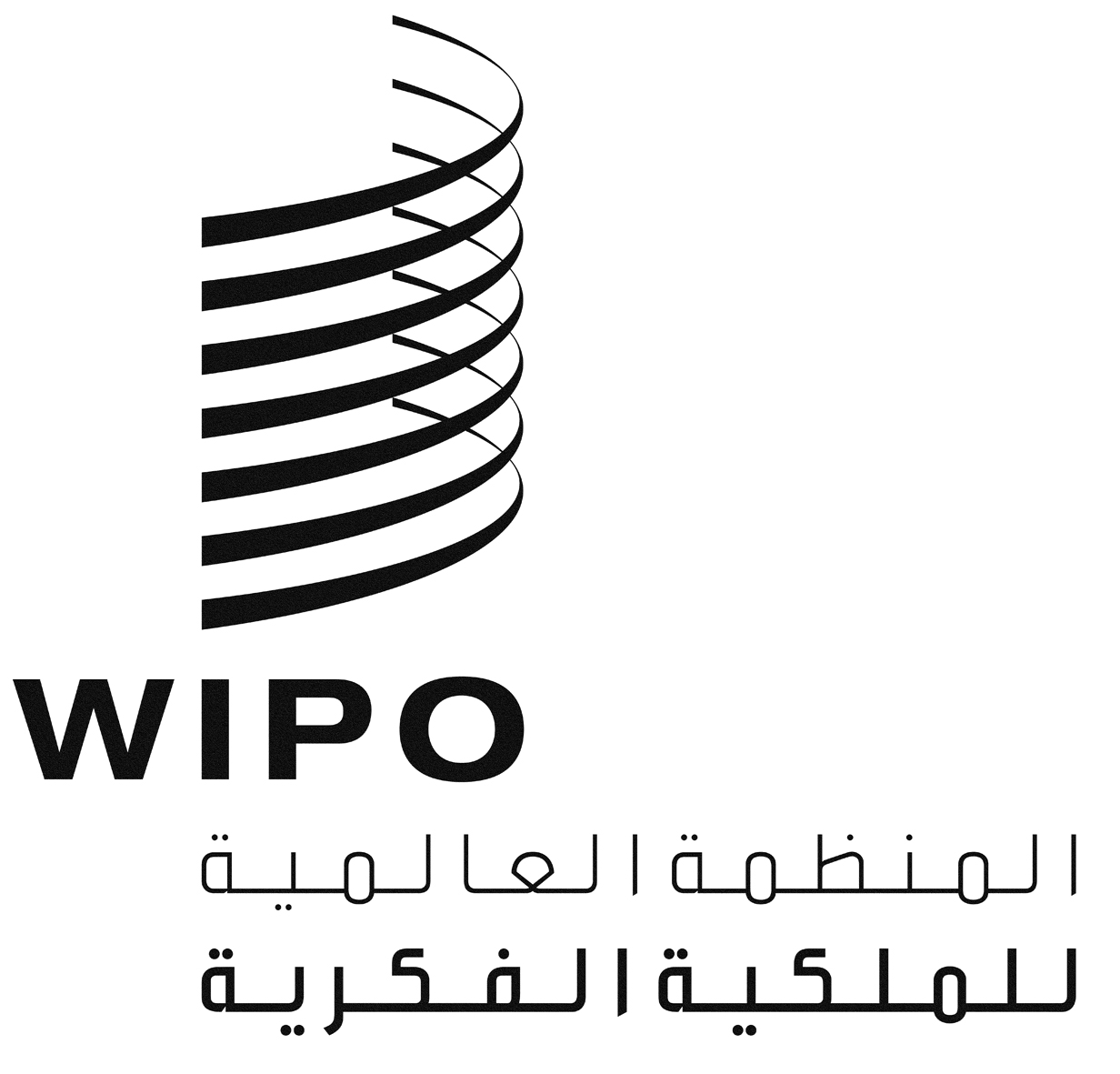 ALI/R/PM/1 PROV.LI/R/PM/1 PROV.LI/R/PM/1 PROV.الأصل: بالإنكليزيةالأصل: بالإنكليزيةالأصل: بالإنكليزيةالتاريخ: 7 أغسطس 2014التاريخ: 7 أغسطس 2014التاريخ: 7 أغسطس 2014